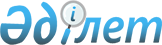 О внесении изменений в постановление акимата от 24 февраля 2015 года № 81 "Об утверждении государственного образовательного заказа на дошкольное воспитание и обучение, размера подушевого финансирования и родительской платы на 2015 год"Постановление акимата Федоровского района Костанайской области от 16 ноября 2015 года № 328. Зарегистрировано Департаментом юстиции Костанайской области 7 декабря 2015 года № 6036

      В соответствии с подпунктом 3) пункта 1 статьи 31 Закона Республики Казахстан от 23 января 2001 года «О местном государственном управлении и самоуправлении в Республике Казахстан», подпунктом 8-1) пункта 4 статьи 6 Закона Республики Казахстан от 27 июля 2007 года «Об образовании» акимат Федоровского района ПОСТАНОВЛЯЕТ:



      1. Внести в постановление акимата Федоровского района от 24 февраля 2015 года № 81 «Об утверждении государственного образовательного заказа на дошкольное воспитание и обучение, размера подушевого финансирования и родительской платы в дошкольных организациях образования на 2015 год» (зарегистрировано в Реестре государственной регистрации нормативных правовых актов под № 5484, опубликовано 16 апреля 2015 года в районной газете «Федоровские новости» следующие изменения:



      Приложения 1, 2 к вышеуказанному постановлению изложить в новой редакции согласно приложениям 1, 2 к настоящему постановлению.



      2. Контроль за исполнением настоящего постановления возложить на заместителя акима Федоровского района Байменову З.А.



      3. Настоящее постановление вводится в действие по истечении десяти календарных дней после дня его первого официального опубликования и распространяется на отношения, возникшие с 1 января 2015 года.      Аким района                                К. Ахметов

Приложение 1      

к постановлению акимата 

от 16 ноября 2015 года 

№ 328         Приложение 1      

к постановлению акимата  

от 24 февраля 2015 года  

№ 81           Государственный образовательный заказ на дошкольное

воспитание и обучение, размер подушевого финансирования

и родительской платы в дошкольных организациях образования

Федоровского района на 2015 год, финансируемых за счет

целевых трансфертов из республиканского бюджета

Приложение 2      

к постановлению акимата 

от 16 ноября 2015 года 

№ 328         Приложение 2      

к постановлению акимата  

от 24 февраля 2015 года  

№ 81           Государственный образовательный заказ

на дошкольное воспитание и обучение, финансирования

и родительской платы в дошкольных организациях Федоровского

района на 2015 год, финансируемых за счет

средств местного бюджета
					© 2012. РГП на ПХВ «Институт законодательства и правовой информации Республики Казахстан» Министерства юстиции Республики Казахстан
				№ п/пАдминистративно-территориальное расположение организаций дошкольного воспитания и обучения (населенный пункт)Количество воспитанников организаций дошкольного воспитания и обученияКоличество воспитанников организаций дошкольного воспитания и обученияРазмер подушевого финансирования в дошкольных организациях образования в месяц (тенге)Размер подушевого финансирования в дошкольных организациях образования в месяц (тенге)Размер родительской платы в дошкольных организациях образования в месяц (тенге )Размер родительской платы в дошкольных организациях образования в месяц (тенге )Размер родительской платы в дошкольных организациях образования в месяц (тенге )Размер родительской платы в дошкольных организациях образования в месяц (тенге )№ п/пАдминистративно-территориальное расположение организаций дошкольного воспитания и обучения (населенный пункт)Детский садМини-центр с полным днем пребывания при школеДетский садМини-центр с полным днем пребывания при школеДетский садДетский садМини-центрыМини-центры№ п/пАдминистративно-территориальное расположение организаций дошкольного воспитания и обучения (населенный пункт)Детский садМини-центр с полным днем пребывания при школеДетский садМини-центр с полным днем пребывания при школеЯсельная группаДошкольная группас полным днем пребываниянеполный день пребывания1Коммунальное государственное учреждение "Камышинская средняя школа" отдела образования акимата Федоровского района, село Чистый Чандак151267445002Коммунальное государственное учреждение "Белояровская основная школа" отдела образования акимата Федоровского района, село Белояровка161280145003Государственное коммунальное казенное предприятие "Ясли- сад "Балдәурен" акимата Федоровского района, село Федоровка7020658462063004Государственное коммунальное казенное предприятие "Ясли- сад "Балдырған" акимата Федоровского района, село Федоровка7817708462063005Государственное коммунальное казенное предприятие "Ясли- сад "Айгөлек" акимата Федоровского района, село Новошумное452104846206Государственное коммунальное казенное предприятие "Ясли- сад "Ақерке" акимата Федоровского района, село Кенарал401929046207Государственное коммунальное казенное предприятие "Ясли- сад "Аленушка" акимата Федоровского района, село Пешковка701966546208Государственное коммунальное казенное предприятие "Ясли- сад "Айналайын" акимата Федоровского района, село Пешковка452264146209Государственное коммунальное казенное предприятие "Ясли-сад" Бақбақ" акимата Федоровского района, село Ленино4021165462010Государственное коммунальное казенное предприятие "Ясли-сад "Балапан" акимата Федоровского района, село Придорожное4019915462011Государственное коммунальное казенное предприятие "Ясли-сад "Қызғалдақ" акимата Федоровского района, село Лесное2520456462012Государственное коммунальное казенное предприятие "Ясли-сад "Сказка" акимата Федоровского района, село Костряковка5019790462013Государственное коммунальное казенное предприятие "Ясли-сад "Солнышко" акимата Федоровского района, село Банновка65202514620630014Государственное коммунальное казенное предприятие "Ясли-сад "Ақбота" акимата Федоровского района, село Вишневое4019081462015Государственное коммунальное казенное предприятие "Ясли-сад "Малыш" акимата Федоровского района, село Мирное1524011462016Государственное коммунальное казенное предприятие "Ясли-сад "Журавушка" акимата Федоровского района, село Первомайское4013542462017Государственное коммунальное казенное предприятие "Ясли - сад "Звездочка" акимата Федоровского района, село Владыкинка2214159462018Государственное коммунальное казенное предприятие "Ясли сад "Улыбка" акимата Федоровского района, село Кравцово15169394620№ п/пАдминистративно-территориальное расположение организаций дошкольного воспитания и обучения (населенный пункт)Количество воспитанников организаций дошкольного воспитания и обученияКоличество воспитанников организаций дошкольного воспитания и обученияРазмер подушевого финансирования в дошкольных организациях образования в месяц (тенге)Размер подушевого финансирования в дошкольных организациях образования в месяц (тенге)Размер родительской платы в дошкольных организациях образования в месяц (тенге)Размер родительской платы в дошкольных организациях образования в месяц (тенге)Размер родительской платы в дошкольных организациях образования в месяц (тенге)Размер родительской платы в дошкольных организациях образования в месяц (тенге)№ п/пАдминистративно-территориальное расположение организаций дошкольного воспитания и обучения (населенный пункт)Детский садМини-центр с неполным днем пребывания при школеДетский садМини центр с неполным днем пребывания при школеДетский садДетский садМини центрыМини центры№ п/пАдминистративно-территориальное расположение организаций дошкольного воспитания и обучения (населенный пункт)Детский садМини-центр с неполным днем пребывания при школеДетский садМини центр с неполным днем пребывания при школеЯсельная группаДошкольная группас полным днем пребываниянеполный день пребывания1Государственное коммунальное казенное предприятие "Ясли-сад "Қарлығаш" акимата Федоровского района, село Федоровка14019411462063002Государственное коммунальное казенное предприятие "Ясли-сад "Малыш " акимата Федоровского района, село Мирное152089946203Государственное коммунальное казенное предприятие "Ясли- сад "Ақерке" акимата Федоровского района, село Кенарал5189174Государственное коммунальное казенное предприятие "Ясли-сад "Звездочка" акимата Федоровского района, село Владыкинка2771365Государственное коммунальное казенное предприятие "Ясли-сад "Журавушка" акимата Федоровского района, село Первомайское2562176Государственное коммунальное казенное предприятие "Ясли сад "Улыбка" акимата Федоровского района, село Кравцово1583787Коммунальное государственное учреждение "Банновская средняя школа" отдела образования акимата Федоровского района, село Банновка2540658Коммунальное государственное учреждение "Коржинкольская средняя школа" отдела образования акимата Федоровского района, село Лесное2240659Коммунальное государственное учреждение "Успеновская средняя школа" отдела образования акимата Федоровского района, село Успеновка55406510Коммунальное государственное учреждение "Средняя школа № 1 имени Димитрова" отдела образования акимата Федоровского района, село Федоровка40406511Коммунальное государственное учреждение "Средняя школа № 4 имени М.Маметовой" отдела образования акимата Федоровского района, село Федоровка40406512Коммунальное государственное учреждение "Средняя школа № 2" отдела образования акимата Федоровского района, село Федоровка20406513Коммунальное государственное учреждение" Копыченская основная школа" отдела образования акимата Федоровского района, село Копыченка25406514Коммунальное государственное учреждение" Жаркольская начальная школа" отдела образования акимата Федоровского района, село Жарколь30406515Коммунальное государственное учреждение" Курская начальная школа" отдела образования акимата Федоровского района, село Курское12406516Коммунальное государственное учреждение" Большая начальная школа" отдела образования акимата Федоровского района, село Большое11406517Коммунальное государственное учреждение" Александропольская начальная школа" отдела образования акимата Федоровского района, село Александрополь22406518Коммунальное государственное учреждение" Цабелевская начальная школа" отдела образования акимата Федоровского района, село Цабелевка8406519Коммунальное государственное учреждение" Жанахайская начальная школа" отдела образования акимата Федоровского района, село Жанахай12406520Коммунальное государственное учреждение " Калиновская начальная школа" отдела образования акимата Федоровского района, село Калиновка14406521Коммунальное государственное учреждение" Жиландинская начальная школа" отдела образования акимата Федоровского района, село Жыланды6406522Коммунальное государственное учреждение" Алабуталинская начальная школа" отдела образования акимата Федоровского района, село Алабутала6406523Коммунальное государственное учреждение" Каракопинская начальная школа" отдела образования акимата Федоровского района, село Каракопа12406524Коммунальное государственное учреждение" Украинская начальная школа" отдела образования акимата Федоровского района, село Малороссийка8406525Коммунальноегосударственное учреждение" Березовская начальная школа" отдела образования акимата Федоровского района, село Березовка6406526Коммунальное государственное учреждение" Запасная начальная школа" отдела образования акимата Федоровского района, село Запасное5406527Коммунальное государственное учреждение" Трактовая начальная школа" отдела образования акимата Федоровского района, село Трактовое9406528Коммунальное государственное учреждение" Андреевская начальная школа" отдела образования акимата Федоровского района, село Андреевка64065